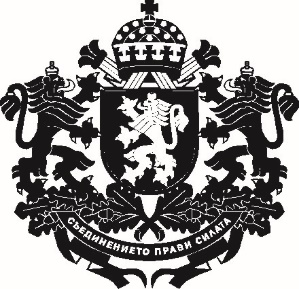 РЕПУБЛИКА БЪЛГАРИЯЗаместник-министър на земеделието и храните………………………………………….… г.ДОКЛАДот инж. Мирослав Маринов – заместник-министър на земеделието и хранитеОтносно: Проект на Наредба за изменение и допълнение на Наредба № 8 от 2011 г. за сечите в горите УВАЖАЕМИ ГОСПОДИН МИНИСТЪР, Съгласно чл. 101, ал. 3 от Закона за горите, министърът на земеделието и храните приема наредба, с която се определят: видовете сечи и методите за тяхното провеждане; условията и редът за провеждане на сечите; правилата за маркиране на насажденията, предвидени за сеч; условията и редът за издаване на позволителното за сеч; системата от режими и мерки за стопанисване на типовете природни местообитания; условията и редът за провеждане на сечите в границите на корекции на реки и специфичните изисквания при провеждане на сечи в защитни горски територии. На основание посочената разпоредба е приета Наредба № 8 от 2011 г. за сечите в горите (обн., ДВ, бр. 64 от 2011 г.), наричана по-нататък „Наредба №8 от 2011 г.“. С настоящия доклад приложено Ви представям проект на Наредба за изменение и допълнение на Наредба № 8 от 2011 г. за сечите в горите.Причини, които налагат приемането на актаПроектът е изготвен от работната група, определена със Заповед № ЗАП- 342 от 10.04.2023 г. на изпълнителния директор на Изпълнителната агенция по горите, с участието на представители на Изпълнителна агенция по горите, Регионалните дирекции по горите, държавните предприятия по чл. 163 от Закона за горите, Лесотехническия университет и широк кръг заинтересовани страни.Направените предложения са подготвени във връзка със Закона за изменение и допълнение на Закона за горите (обн., ДВ, бр. 11 от 2023 г.), както и във връзка с Решение № 6888 от 8 юни 2021 г., Решение № 4795 от 18 май 2022 г. и Решение № 5288 от 1 юни 2022 г. на ВАС, (обн., ДВ, бр. 50 от 2023 г.), с които се отменят разпоредби на Наредбата, както следва: чл. 34, ал. 2; чл. 35, ал. 2 в частта „или с одобрено план – извлечение по искане на собственика или от лицата, на които е предоставено управлението на горските територии“; чл. 35, ал. 4 и 5; чл. 35а; чл. 45, ал. 3, чл. 51а, чл. 51б, чл. 52, ал. 2, 4 , 6 и 7, чл. 52а, и чл. 53, ал. 7, вследствие на които се създаде празнота в нормативната уредба по отношение извършването на определени дейности.По-важните изменения и допълнения в Наредбата са следните:Направеното предложение в § 1 от проекта е във връзка със ЗИД на Закона за горите, (обн., ДВ, бр. 11 от 2023 г.), като се предлага в чл. 1, ал. 1 да се създадат т. 7, 8 и 9 със следното съдържание:„7. специфични изисквания при провеждане на сечи в защитни и специални горски територии;8. условията и редът за изготвяне, издаване и одобряване на план – извлеченията и предписанията;9. условията и редът за провеждане на сечи в изключителни случаи.“С измененията в чл. 34 и 35 се конкретизира начина за провеждане на санитарни и принудителни сечи, чрез наличието на горскостопански план или програма, издадено предписание от регионална дирекция по горите или одобрено план – извлечение, когато няма утвърден горскостопански план, или за изменение на насоката на стопанисване при утвърден горскостопански план или програма.С § 8 се създава чл. 51в за определяне на органите, взимащи решение за отсичане на дървета в изключителните случаи по реда на т. 57 от допълнителната разпоредба на Закона за горите и случаите, при които се извършват.С § 10 се създават чл. 52б и 52в, с които се регламентират случаите на издаване на план-извлечение и предписание.Създава се Приложение № 1 към чл. 5, ал. 1 от Наредбата, което регламентира видовете сечи към кои насоки на стопанисване се отнасят.ЦелиПредложените текстове на Наредба за изменение и допълнение на Наредба 
№ 8 от 2011 г. са насочени към постигане на следните цели:Прецизиране на начина за провеждане на санитарни и принудителни сечи, чрез наличието на горскостопански план или програма, издадено предписание или одобрено план – извлечение, когато няма утвърден горскостопански план, или за изменение на насоката на стопанисване при утвърден горскостопански план или програма.Определяне на органите, взимащи решение за отсичане на дървета в изключителните случаи по смисъла на т. 57 от допълнителната разпоредба на Закона за горите и случаите, при които се извършват.Регламентиране на случаите на издаване на план-извлечение и предписание.Очаквани резултати от прилагането на акта:С приемането на предложените изменения и допълнения в Наредбата ще се постигнат следните резултати:Определяне на условията и редът за изготвяне, издаване и одобряване на план-извлеченията и предписанията в изпълнение на чл. 101, ал. 3, т. 8 от ЗГ;Определяне на компетентните държавни и общински органи, които вземат решение при наличието на „Изключителни случаи“, както и условията и реда за това в изпълнение на чл. 101, ал. 3, т. 9 от ЗГ;Създаване на възможност за прилагане на видовете сечи по начин, който да обвързва Закона за горите с подзаконовата нормативна уредба, чрез адаптиране към взетите съдебни Решения и извършените промени в нормативната уредба.Анализ за съответствие с правото на Европейския съюзПроектът не съдържа разпоредби, транспониращи актове на Европейския съюз, поради което не е приложена таблица на съответствието с правото на Европейския съюз.Финансови и други средства, необходими за прилагането на новата уредбаЗа приемането на проекта на акт не са необходими допълнителни разходи/трансфери/други плащания по бюджета на Министерството на земеделието и храните. Предложеният проект не води до въздействие върху държавния бюджет.Информация за проведените обществени консултацииНа основание чл. 26, ал. 3 и 4 от Закона за нормативните актове проектът на наредба и проектът на доклад (мотиви) са публикувани на интернет страницата на Министерството на земеделието и храните на Портала за обществени консултации за срок от 30 дни. Направените целесъобразни бележки и предложения от проведената обществена консултация са отразени.Съгласно чл. 26, ал. 5 от Закона за нормативните актове справката за проведената обществена консултация, заедно с обосновка за неприетите предложения е публикувана на интернет страницата на Министерството на земеделието и храните на Портала за обществени консултации.Проектът на Наредба е съгласуван в съответствие с Правилата за изготвяне и съгласуване на проекти на актове в системата на Министерството на земеделието, храните и горите. Направените целесъобразни бележки и предложения са отразени.УВАЖАЕМИ ГОСПОДИН МИНИСТЪР,Във връзка с гореизложеното и на основание чл. 101, ал. 3 от Закона за горите, предлагам да одобрите приложения проект на Наредба за изменение и допълнение на Наредба № 8 от 2011 г. за сечите в горите.инж. Мирослав МариновЗаместник-министър на земеделието и храните	ДОМИНИСТЪРА НА ЗЕМЕДЕЛИЕТО И ХРАНИТЕГ-Н КИРИЛ ВЪТЕВОДОБРИЛ,МИНИСТЪР:КИРИЛ ВЪТЕВПриложениe: Проект на Наредба за изменение и допълнение на Наредба № 8 от 2011 г. за сечите в горите;Справка за отразяване на постъпилите становища;Постъпили становища;Справка за проведената обществена консултация;Предложения и становища, получени от проведената обществена консултация.